1. State the sum shown by each model.    What do you notice?    a)  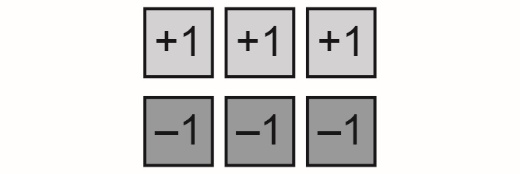     b) 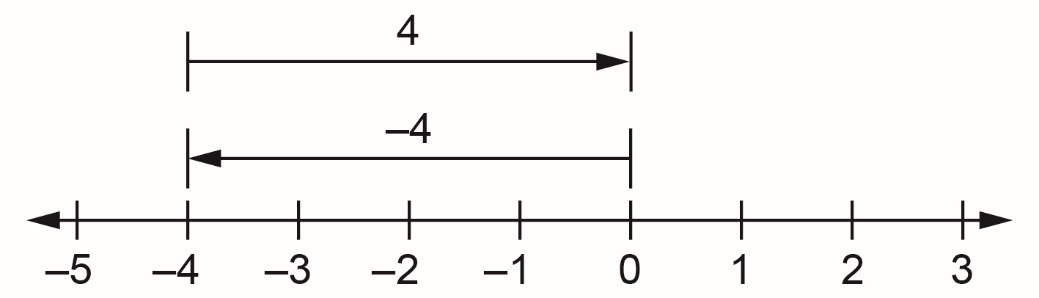 2. Use a model of your choice to determine each sum.
    What do you notice?    a) 5 + (–4)    b) (–5) + 4    c) (–5) + (–4)